SOUTH CAROLINA PLANNING EDUCATION ADVISORY COMMITTEEMINUTES OF THE COMMITTEE MEETING Monday, July 27, 2015Telephone Conference Meeting10:00 a.m.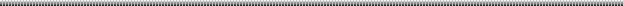 Members Participating:  Phil Lindler, Vice-Chairman; Dennis Lambries, Cliff Ellis, and Wayne Shuler, Committee members.Members Not Participating:  Steve Riley, ChairmanGuests:  NoneCALL TO ORDERThe Chairman called the meeting to order at 10:02 a.m.FREEDOM OF INFORMATION ACT COMPLIANCEPublic notification of this meeting has been published, posted, and mailed in compliance with the Freedom of Information Act APPROVAL OF MINUTES Regular meeting of April 6, 2015Mr. Lindler asked for comments concerning the minutes. Hearing none, Cliff Ellis made a motion to approve, seconded by Dennis Lambries. The motion carried unanimously.UNFINISHED BUSINESSNoneNEW BUSINESSConsideration of a Recommendation regarding an SCPEAC Policy on Orientation Training. Mr. Lindler reviewed the proposed SCPEAC policy concerning provision of training. The committee asked that Steve Riley decide the best way to make the new policy available to agencies and organizations that provide training opportunities. A motion was made by Dennis Lambries to adopt the policy as written and was seconded by Cliff Ellis. The motion passed unanimously.Consideration of an Application for Accreditation – Ten at the Top – Shaping Our Future: Growing Economic Vibrancy in Downtowns & Rural Communities.Mr. Lindler reviewed the application by Ten at the Top for their session. Cliff Ellis made a motion to approve with a second by Dennis Lambries. The motion passed unanimously.Consideration of a Request for SCPEAC to Suggest Training Topics on Health PlanningThis item was not placed on the original agenda. Mr. Lindler asked for a motion to amend the agenda to place this topic on the agenda for discussion. Cliff Ellis made a motion and Dennis Lambries seconded. The motion carried unanimously. Cliff provided background on the request that was made to him for SCPEAC to make a recommendation to MASC, SCAC, SCAPA and other related education providers to provide training related to health planning. The topic was discussed and the conclusion was that SCPEAC’s role is to review proposed training programs for content as related to state law. Advocacy of particular planning topics is not a role of the SCPEAC. No action was taken on this topic.CONSENT AGENDAGreenville County – Fair Housing SeminarCity of Tega Cay/Town of Fort Mill – Planning for Local Economic DevelopmentBoth items on the consent agenda were identified by Mr. Lindler. Dennis Lambries moved to approve, second by Cliff Ellis and approved unanimously.ADJOURNMENTPhil Lindler moved to adjourn. Dennis Lambries seconded and the meeting adjourned at 10:10 am.